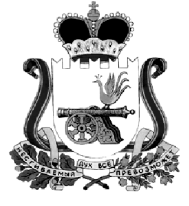 АДМИНИСТРАЦИЯ МУНИЦИПАЛЬНОГО ОБРАЗОВАНИЯ«КАРДЫМОВСКИЙ  РАЙОН» СМОЛЕНСКОЙ ОБЛАСТИ П О С Т А Н О В Л Е Н И Еот  25.01.2021 № 00029О внесении изменений в муниципальную программу «Повышение эффективности управления муниципальным имуществом муниципального образования «Кардымовский район» Смоленской области» Администрация муниципального образования «Кардымовский район» Смоленской областипостановляет:         1. Внести в муниципальную программу «Повышение эффективности управления муниципальным имуществом муниципального образования «Кардымовский район» Смоленской области» (далее - Программа), утвержденную постановлением Администрации муниципального образования «Кардымовский район» Смоленской области от 07.02.2020 № 00069 «Об утверждении муниципальной программы «Повышение эффективности управления муниципальным имуществом   муниципального образования   «Кардымовский район» Смоленской области» (в ред. от 27.02.2020 № 00136, от 15.07.2020 № 00385, от 21.10.2020 № 00602, от 03.12.2020 №00752, от 23.12.2020 № 00767) (далее - муниципальная программа), следующие изменения:1.1.  Позицию «Объёмы и источники финансирования Программы» изложить в следующей редакции:1.2.  Раздел «4. Обоснование ресурсного обеспечения Программы»  изложить в следующей редакции:«Общий объем финансирования Программы составит 17198,742 тыс.рублей, в т.ч. :- за счет средств муниципального образования «Кардымовский район» Смоленской области (далее также   - районный бюджет) – 16898,742 тыс. рублей,- за счет средств областного бюджета- 300,0 тыс.рублей.По годам объем финансирования будет следующим:2020 год – 8948,742 тыс.рублей,  из них:- средства районного бюджета 8648,742 тыс. руб.,- средства областного бюджета- 300,0 тыс.рублей2021 год- 1650,0 тыс. руб., из них:- средства районного бюджета 1650,0  тыс. руб.,- средства областного бюджета- 0 тыс.рублей.2022 год –  1650,0 тыс. руб. ,  из них:- средства районного бюджета 1650,0 тыс. руб.,- средства областного бюджета- 0 тыс.рублей.2023 год – 1650,0 тыс. руб. ,  из них:-  средства районного бюджета 1650,0 тыс. руб.,- средства областного бюджета- 0 тыс.рублей.2024 год – 1650,0 тыс. руб., из них:      - средства районного бюджета 1650,0  тыс. руб.,- средства областного бюджета- 0 тыс.рублей.2025 год – 1650,0 тыс. руб., из них:      - средства районного бюджета 1650,0 тыс. руб.,- средства областного бюджета - 0 тыс.рублей.Объемы финансирования мероприятий Программы за счет средств районного бюджета ежегодно подлежат уточнению в установленном порядке при формировании проекта бюджета на соответствующий год».1.3.  Приложение к муниципальной программе «Перечень программных мероприятий» изложить в новой редакции согласно приложению  к настоящему постановлению:         2. Настоящее постановление опубликовать на официальном сайте Администрации муниципального образования «Кардымовский район» Смоленской области в сети «Интернет».                                                             Визы:ПЕРЕЧЕНЬпрограммных мероприятийОбъемы и источники             
финансирования        
Программы             Общий объем финансирования Программы составит 17198,742 тыс.рублей, в т.ч. :- за счет средств муниципального образования «Кардымовский район» Смоленской области (далее также   - районный бюджет) – 16898,742 тыс. рублей, -за счет средств областного бюджета- 300,0 тыс.рублей.По годам объем финансирования будет следующим:2020 год – 8948,742 тыс.рублей,  из них:- средства районного бюджета 8648,742 тыс. руб.,- средства областного бюджета- 300,0 тыс.рублей2021 год- 1650,0 тыс. руб., из них:- средства районного бюджета 1650,0  тыс. руб.,- средства областного бюджета- 0 тыс.рублей.2022 год –  1650,0 тыс. руб. ,  из них:- средства районного бюджета 1650,0 тыс. руб.,- средства областного бюджета- 0 тыс.рублей.2023 год – 1650,0 тыс. руб. ,  из них:-  средства районного бюджета 1650,0 тыс. руб.,- средства областного бюджета- 0 тыс.рублей.2024 год – 1650,0 тыс. руб., из них:      - средства районного бюджета 1650,0  тыс. руб.,- средства областного бюджета- 0 тыс.рублей.2025 год – 1650,0 тыс. руб., из них:      - средства районного бюджета 1650,0 тыс. руб.,- средства областного бюджета- 0 тыс.рублей.Глава муниципального образования «Кардымовский район» Смоленской области    П.П. НикитенковОтп. 1 экз – в делоИсп. Ведущий специалист отдела экономики, инвестиций, имущественных отношений Администрации муниципального образования «Кардымовский район» Смоленской области Харлашина Ольга Владимировна Тел. 84816742163 ___________________Разослать:  Начальникотдела экономики, инвестиций, имущественных отношений Администрации муниципального  образования «Кардымовский район»Смоленской области Языкова Анжела Викторовна_______________          _______________   (подпись)                                (дата)_______________          _______________   (подпись)                                (дата)Заместитель Главы муниципального образования «Кардымовский район» Смоленской области  Тарасов Дмитрий Владимирович_______________          _______________   (подпись)                                (дата)Управляющий делами Администрации муниципального образования «Кардымовский район» Смоленской области Агафонова Татьяна Михайловна                                   _______________          _______________   (подпись)                                (дата)Приложение к постановлению Администрации муниципального образования «Кардымовский район» Смоленской области от _______№_______Приложениек муниципальной программе «Повышение эффективности  управления муниципальным имуществом  муниципального образования «Кардымовский район» Смоленской области» №п/пНаименованиемероприятияСрок реализацииИсполнительОбъем финансирования (тыс.руб.)Объем финансирования (тыс.руб.)Объем финансирования (тыс.руб.)Объем финансирования (тыс.руб.)Объем финансирования (тыс.руб.)Объем финансирования (тыс.руб.)Объем финансирования (тыс.руб.)Объем финансирования (тыс.руб.)Объем финансирования (тыс.руб.)Объем финансирования (тыс.руб.)Объем финансирования (тыс.руб.)Объем финансирования (тыс.руб.)Источник финанси-рованияИсточник финанси-рованияИсточник финанси-рования№п/пНаименованиемероприятияСрок реализацииИсполнительвсегов том числе по годамв том числе по годамв том числе по годамв том числе по годамв том числе по годамв том числе по годамв том числе по годамв том числе по годамв том числе по годамв том числе по годамв том числе по годамИсточник финанси-рованияИсточник финанси-рованияИсточник финанси-рования№п/пНаименованиемероприятияСрок реализацииИсполнительвсего20202020202020202021202220232024202420252025Источник финанси-рованияИсточник финанси-рованияИсточник финанси-рования12345666678910101111121212Задача 1. Совершенствование нормативно-правовой базы в сфере управления муниципальным имуществомЗадача 1. Совершенствование нормативно-правовой базы в сфере управления муниципальным имуществомЗадача 1. Совершенствование нормативно-правовой базы в сфере управления муниципальным имуществомЗадача 1. Совершенствование нормативно-правовой базы в сфере управления муниципальным имуществомЗадача 1. Совершенствование нормативно-правовой базы в сфере управления муниципальным имуществомЗадача 1. Совершенствование нормативно-правовой базы в сфере управления муниципальным имуществомЗадача 1. Совершенствование нормативно-правовой базы в сфере управления муниципальным имуществомЗадача 1. Совершенствование нормативно-правовой базы в сфере управления муниципальным имуществомЗадача 1. Совершенствование нормативно-правовой базы в сфере управления муниципальным имуществомЗадача 1. Совершенствование нормативно-правовой базы в сфере управления муниципальным имуществомЗадача 1. Совершенствование нормативно-правовой базы в сфере управления муниципальным имуществомЗадача 1. Совершенствование нормативно-правовой базы в сфере управления муниципальным имуществомЗадача 1. Совершенствование нормативно-правовой базы в сфере управления муниципальным имуществомЗадача 1. Совершенствование нормативно-правовой базы в сфере управления муниципальным имуществомЗадача 1. Совершенствование нормативно-правовой базы в сфере управления муниципальным имуществомЗадача 1. Совершенствование нормативно-правовой базы в сфере управления муниципальным имуществомЗадача 1. Совершенствование нормативно-правовой базы в сфере управления муниципальным имуществомЗадача 1. Совершенствование нормативно-правовой базы в сфере управления муниципальным имуществомЗадача 1. Совершенствование нормативно-правовой базы в сфере управления муниципальным имуществомАктуализация существующей базы нормативных правовых актов в сфере управления муниципальной собственностью2020-2025 гг.Отдел экономики, инвестиций, имущественных отношений Администрации муниципального образования «Кардымовский район» Смоленской области (далее – Отдел экономики)---------------Итого:в том числе:Итого:в том числе:Итого:в том числе:Итого:в том числе:---------------средства районного бюджетаиные источникисредства районного бюджетаиные источникисредства районного бюджетаиные источникисредства районного бюджетаиные источники------------------------------Задача 2. Формирование, содержание и учет  объектов муниципальной собственностиЗадача 2. Формирование, содержание и учет  объектов муниципальной собственностиЗадача 2. Формирование, содержание и учет  объектов муниципальной собственностиЗадача 2. Формирование, содержание и учет  объектов муниципальной собственностиЗадача 2. Формирование, содержание и учет  объектов муниципальной собственностиЗадача 2. Формирование, содержание и учет  объектов муниципальной собственностиЗадача 2. Формирование, содержание и учет  объектов муниципальной собственностиЗадача 2. Формирование, содержание и учет  объектов муниципальной собственностиЗадача 2. Формирование, содержание и учет  объектов муниципальной собственностиЗадача 2. Формирование, содержание и учет  объектов муниципальной собственностиЗадача 2. Формирование, содержание и учет  объектов муниципальной собственностиЗадача 2. Формирование, содержание и учет  объектов муниципальной собственностиЗадача 2. Формирование, содержание и учет  объектов муниципальной собственностиЗадача 2. Формирование, содержание и учет  объектов муниципальной собственностиЗадача 2. Формирование, содержание и учет  объектов муниципальной собственностиЗадача 2. Формирование, содержание и учет  объектов муниципальной собственностиЗадача 2. Формирование, содержание и учет  объектов муниципальной собственностиЗадача 2. Формирование, содержание и учет  объектов муниципальной собственностиЗадача 2. Формирование, содержание и учет  объектов муниципальной собственностиВедение реестра муниципальной собственности и поддержание его в актуальном состоянии2020-2025 гг.Отдел экономики ---------------Инвентаризация муниципального имущества2020-2025 гг.Отдел экономики ---------------Оформление прав собственности на бесхозяйное и вымороченное имущество2020-2025 гг.Отдел экономики ---------------Прием в муниципальную собственность имущества, переданного из  других форм собственности 2020-2025 гг.Отдел экономики---------------Приобретение, обслуживание и техническое сопровождение программного обеспечения для учета имущества (включая земельные участки, собственность на которые не разграничена) 2020-2025гг.Отдел экономики94,094,014,014,014,016,016,016,016,016,016,016,0Районный бюджетРайонный бюджетРайонный бюджетПриобретение и содержание объектов муниципальной собственности2020-2025гг.Администрация муниципального образования «Кардымовский район» Смоленской области(далее- Администрация)Финансовое управление АдминистрацииОтдел образования (МБУ ДО «ЦДТ» Кардымовского района Смол. обл.)13569,6161,2543,013569,6161,2543,07721,689,20543,07721,689,20543,07721,689,20543,01169,614,4-1169,614,4-1169,614,4-1169,614,4-1169,614,4-1169,614,4-1169,614,4-Районный бюджетРайонный бюджетРайонный бюджетРайонный бюджетРайонный бюджетРайонный бюджетРайонный бюджетРайонный бюджетРайонный бюджет6.1.- оплата услуг по уборке помещений;2020-2025гг.Администрация4620,04620,0870,0870,0870,0350,0850,0850,0850,0850,0850,0850,0Районный бюджетРайонный бюджетРайонный бюджет6.2.- приобретение, ремонт и обслуживание компьютерного оборудования, комплектующих и оргтехники2020-2025гг.Администрация142,6142,673,073,073,069,6---------6.3.- приобретение и ремонт транспорта, приобретение запасных частей для муниципального транспорта2020-2025гг.Администрация1427,01427,0148,6148,6148,6200,0269,6269,6269,6269,6269,6269,6Районный бюджетРайонный бюджетРайонный бюджет6.4.- покупка объектов недвижимости, ее обслуживание, текущий и капитальный ремонт2020-2025гг.АдминистрацияФинансовое управление АдминистрацииОтдел образования (МБУ ДО «ЦДТ» Кардымовского района Смол. обл.)7080,074,8543,07080,074,8543,0658074,8543,0658074,8543,0658074,8543,0500--------------------Районный бюджетРайонный бюджетРайонный бюджетРайонный бюджетРайонный бюджетРайонный бюджетРайонный бюджетРайонный бюджетРайонный бюджет6.5.-  приобретение офисной мебели2020-2025гг.Администрация---------------6.6.- прочие мероприятия по содержанию объектов муниципальной собственности2020-2025гг.АдминистрацияФинансовое управление Администрации300,086,4300,086,450,014,450,014,450,014,450,014,450,014,450,014,450,014,450,014,450,014,450,014,4Районный бюджетРайонный бюджетРайонный бюджетРайонный бюджетРайонный бюджетРайонный бюджет7.Обеспечение деятельности Администрации по управлению муниципальной собственностью2020-2025 гг.Отдел экономики ---------------8.Приобретение жилых помещений, их содержание и ремонт2020-2025 гг.Администрация---------------9.Перечисление взносов на проведения капитального ремонта объектов муниципального жилищного фонда2020-2025 гг.Администрация900,0900,0150,0150,0150,0150,0150,0150,0150,0150,0150,0150,0Районный бюджетРайонный бюджетРайонный бюджетИтого:в том числе:Итого:в том числе:Итого:в том числе:Итого:в том числе:15267,8015267,808517,88517,88517,81350,01350,01350,01350,01350,01350,01350,0средства районного бюджетасредства районного бюджетасредства районного бюджетасредства районного бюджета15267,8015267,808517,88517,88517,81350,01350,01350,01350,01350,01350,01350,0Задача 3. Повышение эффективности использования муниципального имуществаЗадача 3. Повышение эффективности использования муниципального имуществаЗадача 3. Повышение эффективности использования муниципального имуществаЗадача 3. Повышение эффективности использования муниципального имуществаЗадача 3. Повышение эффективности использования муниципального имуществаЗадача 3. Повышение эффективности использования муниципального имуществаЗадача 3. Повышение эффективности использования муниципального имуществаЗадача 3. Повышение эффективности использования муниципального имуществаЗадача 3. Повышение эффективности использования муниципального имуществаЗадача 3. Повышение эффективности использования муниципального имуществаЗадача 3. Повышение эффективности использования муниципального имуществаЗадача 3. Повышение эффективности использования муниципального имуществаЗадача 3. Повышение эффективности использования муниципального имуществаЗадача 3. Повышение эффективности использования муниципального имуществаЗадача 3. Повышение эффективности использования муниципального имуществаЗадача 3. Повышение эффективности использования муниципального имуществаЗадача 3. Повышение эффективности использования муниципального имуществаЗадача 3. Повышение эффективности использования муниципального имуществаЗадача 3. Повышение эффективности использования муниципального имуществаАнализ финансового состояния муниципальных предприятий с целью определения приоритетов и перспектив развития отрасли, мониторинг финансовой деятельности предприятий2020-2025 гг.Отдел экономики ----------------Инвентаризация   муниципального имущества на предмет выявления пустующих как объектов в целом, так и отдельных помещений в частности, для последующего предоставления их в аренду2020-2025 гг.Отдел экономики ----------------Организация работы по оценке муниципального имущества с целью его продажи или предоставления в аренду, по межеванию земельных участков, обеспечению постановки их на кадастровый учет, по изготовлению технических планов недвижимого имущества2020-2025 гг.Отдел экономики1599,21599,21599,299,299,2300,0300,0300,0300,0300,0300,0300,0300,0300,0Районный бюджетРайонный бюджет3.1.Расходы на осуществление мероприятий по проведению регистрации прав муниципальной собственности на объекты теплоснабжения, водоснабжения и водоотведения2020-2025гг.Отдел экономики300,031,742300,031,742300,031,742300,031,742300,031,742------------------Областной бюджетРайонный бюджетОбластной бюджетРайонный бюджетРазработки и утверждение прогнозного плана приватизации муниципального имущества2020-2025 гг.Отдел экономики ----------------Отчет о выполнении  прогнозного плана приватизации 2020-2025 гг.Отдел экономики ----------------+Организация и проведение торгов по продаже объектов, находящихся в муниципальной собственности2020-2025 гг.Отдел экономики ----------------Организация и проведение торгов по предоставление объектов, находящихся в муниципальной собственности, в аренду2020-2025 гг.Отдел экономики ----------------Организация и проведение работы по выявлению неучтенных земельных участков, объектов недвижимости, расположенных на территории района, проведение муниципального земельного контроля2020-2025 гг.Отдел экономики----------------Организация работы по оформлению договоров аренды на земельные участки под гаражами в гаражных кооперативах2020-2025 гг.Отдел экономики----------------Содействие  поселениям в организации работы по выявлению невостребованных земельных долей и оформлению на них прав муниципальной собственности2020-2025 гг.Отдел экономики ----------------Организация работы по определению сметной стоимости объектов капитального строительства, находящихся в муниципальной собственности2020-2025 гг.Администрация----------------Итого:в том числе:Итого:в том числе:Итого:в том числе:Итого:в том числе:1930,9421930,9421930,942430,942430,942300,0300,0300,0300,0300,0300,0300,0300,0300,0средства районного бюджетасредства областного бюджетасредства районного бюджетасредства областного бюджетасредства районного бюджетасредства областного бюджетасредства районного бюджетасредства областного бюджета1630,942300,01630,942300,01630,942300,0130,942300,0130,942300,0300,0-300,0-300,0-300,0-300,0-300,0-300,0-300,0-300,0-Задача 4. Администрирование доходов,  поступающих от распоряжения муниципальной собственностьюЗадача 4. Администрирование доходов,  поступающих от распоряжения муниципальной собственностьюЗадача 4. Администрирование доходов,  поступающих от распоряжения муниципальной собственностьюЗадача 4. Администрирование доходов,  поступающих от распоряжения муниципальной собственностьюЗадача 4. Администрирование доходов,  поступающих от распоряжения муниципальной собственностьюЗадача 4. Администрирование доходов,  поступающих от распоряжения муниципальной собственностьюЗадача 4. Администрирование доходов,  поступающих от распоряжения муниципальной собственностьюЗадача 4. Администрирование доходов,  поступающих от распоряжения муниципальной собственностьюЗадача 4. Администрирование доходов,  поступающих от распоряжения муниципальной собственностьюЗадача 4. Администрирование доходов,  поступающих от распоряжения муниципальной собственностьюЗадача 4. Администрирование доходов,  поступающих от распоряжения муниципальной собственностьюЗадача 4. Администрирование доходов,  поступающих от распоряжения муниципальной собственностьюЗадача 4. Администрирование доходов,  поступающих от распоряжения муниципальной собственностьюЗадача 4. Администрирование доходов,  поступающих от распоряжения муниципальной собственностьюЗадача 4. Администрирование доходов,  поступающих от распоряжения муниципальной собственностьюЗадача 4. Администрирование доходов,  поступающих от распоряжения муниципальной собственностьюЗадача 4. Администрирование доходов,  поступающих от распоряжения муниципальной собственностьюЗадача 4. Администрирование доходов,  поступающих от распоряжения муниципальной собственностьюЗадача 4. Администрирование доходов,  поступающих от распоряжения муниципальной собственностьюУчет и контроль поступлений неналоговых платежей2020-2025 гг..Отдел экономики ----------------Проведение предупредительной и исковой работы с недобросовестными арендаторами 2020-2025 гг.Отдел экономики ----------------Итого:в том числе:Итого:в том числе:Итого:в том числе:Итого:в том числе:----------------средства районного бюджетасредства районного бюджетасредства районного бюджетасредства районного бюджета----------------Задача 5. Контроль за использованием муниципального имуществаЗадача 5. Контроль за использованием муниципального имуществаЗадача 5. Контроль за использованием муниципального имуществаЗадача 5. Контроль за использованием муниципального имуществаЗадача 5. Контроль за использованием муниципального имуществаЗадача 5. Контроль за использованием муниципального имуществаЗадача 5. Контроль за использованием муниципального имуществаЗадача 5. Контроль за использованием муниципального имуществаЗадача 5. Контроль за использованием муниципального имуществаЗадача 5. Контроль за использованием муниципального имуществаЗадача 5. Контроль за использованием муниципального имуществаЗадача 5. Контроль за использованием муниципального имуществаЗадача 5. Контроль за использованием муниципального имуществаЗадача 5. Контроль за использованием муниципального имуществаЗадача 5. Контроль за использованием муниципального имуществаЗадача 5. Контроль за использованием муниципального имуществаЗадача 5. Контроль за использованием муниципального имуществаЗадача 5. Контроль за использованием муниципального имуществаЗадача 5. Контроль за использованием муниципального имуществаПроведение муниципального земельного контроля2020-2025 гг.Отдел экономики ---------------Проведение контроля за целевым использованием  муниципального имущества2020-2025 гг.Отдел экономики ---------------Итого:в том числе:Итого:в том числе:Итого:в том числе:Итого:в том числе:-------------средства районного бюджетасредства районного бюджетасредства районного бюджетасредства районного бюджета-------------Всего по программе:в том числе:Всего по программе:в том числе:Всего по программе:в том числе:Всего по программе:в том числе:17198,74217198,74217198,74217198,7428948,7421650,001650,001650,001650,001650,001650,001650,001650,00средства районного бюджетасредства областного бюджетасредства районного бюджетасредства областного бюджетасредства районного бюджетасредства областного бюджетасредства районного бюджетасредства областного бюджета16898,742300,0016898,742300,0016898,742300,0016898,742300,008648,742300,001650,00-1650,00-1650,00-1650,00-1650,00-1650,00-1650,00-1650,00-